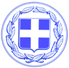 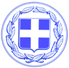                       Κως, 19 Ιουνίου 2017ΔΕΛΤΙΟ ΤΥΠΟΥΤην εβδομάδα, από Δευτέρα 19-06-2017 έως Παρασκευή 23-06-2017 προγραμματίζεται να εκτελεστούν οι παρακάτω εργασίες ανά Δημοτική Κοινότητα:Δημοτική Κοινότητα ΚωΣυλλογή και αποκομιδή προϊόντων κλάδευσης και μπαζών.Αποκατάσταση βλαβών ηλεκτροφωτισμού.Συντήρηση πεζοδρομίων πόλης Κω.Κατασκευή κρασπέδου στον χώρο στάθμευσης των ΤΑΧΙ.Συμβολή στις εκδηλώσεις των παιδικών σταθμών (μεταφορές).Δημοτική Κοινότητα ΠυλίουΧρωματισμοί στο γήπεδο μπάσκετ. Αποκομιδή ογκωδών απορριμμάτων.Εργασίες καθαρισμού και αποψίλωσης στο δρόμο προς την παραλία «Βαπόρι».Αγροτική οδοποιία στο Πυλί.Κοινότητα ΑσφενδιούΚαθαρισμός ερεισμάτων δρόμων, με bobcat, σε Ζηπάρι και Τιγκάκι.Αποψιλώσεις στην Ζιά και στο Λαγούδι.Αποψιλώσεις σε διασταυρώσεις εντός οικισμού.Συλλογή και μεταφορά μπαζών και ογκωδών αντικειμένων.Δημοτική Κοινότητα ΑντιμάχειαςΚαθαρισμοί και αποψιλώσεις εντός του οικισμού της Αντιμάχειας («Κοίμηση Θεοτόκου», «Άγιοι Απόστολοι», οδικός κύκλος αεροδρομίου).Αντικατάσταση λαμπτήρων στο δίκτυο δημοτικού φωτισμού.Αγροτική οδοποιία.Συλλογή και μεταφορά αστικών απορριμμάτων, προϊόντων κλάδευσης.Δημοτική Κοινότητα Καρδάμαινας Καθαρισμοί, χρωματισμοί στην περιοχή «Τσουκαλαριά» (κρασπέδων, τοιχίων ποταμού και γεφυριού).Διαμόρφωση, καλλωπισμός και δενδροφύτευση στον περιβάλλοντα χώρο του νέου δρόμου στην περιοχή «Κεπέχη» (συνεχιζόμενο).Βάψιμο κρασπέδων στο Λιμάνι.Δημοτική Κοινότητα ΚεφάλουΚαθαρισμός ποταμών στην περιοχή «Όνια» (συνεχιζόμενο).Συντήρηση παιδικής χαράς παραλίας.Καθαρισμός και βάψιμο κρασπέδων και πεζοδρομίου στην περιοχή «Καμάρι».ΕΡΓΑΣΙΕΣ ΤΜΗΜΑΤΟΣ ΠΡΑΣΙΝΟΥΚΛΑΔΕΥΣΗ ΜΕ ΑΝΥΨΩΤΙΚΟ ΑΠO ΑΓ.ΔΗΜΗΤΡΙΟ (ΠΕΡΙΟΧΗ ΑΓ. ΝΕΚΤΑΡΙΟΥ) ΠΡΟΣ ΛΟΦΑΚΙ ΚΑΙ ΠΡΟΣ ΗΡΑΚΛΗΚΑΘΑΡΙΣΜΟΣ ΚΑΙ ΚΟΠΗ ΧΟΡΤΩΝ Δ.Κ. ΑΝΤΙΜΑΧΕΙΑΣΚΑΘΑΡΙΣΜΟΣ ΠΑΡΚΟΥ ΞΕΝΙΑΚΛΑΔΕΥΣΗ ΚΑΙ ΚΑΘΑΡΙΣΜΟΣ ΠΟΔΗΛΑΤΟΔΡΟΜΟΥ ΚΑΙ ΠΑΡΤΕΡΙΩΝ ΔΡΟΜΟΥ ΛΑΜΠΗΣ ΑΠΟ ΦΑΡΟ ΕΩΣ ΑΙΟΛΟΣΚΟΠΗ ΧΟΡΤΩΝ ΠΕΖΟΔΡΟΜΟΥ ΝΙΚΑΝΩΡΟΣ ΑΠΟ ΠΑΠΑΝΑΣΤΑΣΙΟΥ (ΠΙΣΩ ΑΠΟ 1ο ΓΥΜΝΑΣΙΟ)ΚΑΘΑΡΙΣΜΟΣ ΚΑΙ ΣΧΗΜΑΤΟΠΟΙΗΣΗ ΦΥΤΟΦΡΑΚΤΗ ΠΟΔΗΛΑΤΟΔΡΟΜΟΥ ΙΠΠΟΚΡΑΤΟΥΣ ΑΠΟ ΝΑΟ ΕΩΣ ΜΗΤΡΟΠΟΛΗΚΑΘΑΡΙΣΜΟΣ ΚΑΙ ΚΟΠΗ ΧΟΡΤΩΝ ΠΑΡΚΟΥ ΜΗΤΡΟΠΟΛΗΣΚΛΑΔΕΥΣΗ ΣΤΟΝ ΒΙΟΤΟΠΟ ΨΑΛΙΔΙΟΥΚΟΠΗ ΧΟΡΤΩΝ ΚΑΙ ΚΟΠΗ ΓΚΑΖΟΝ ΣΤΗΝ Β.ΓΕΩΡΓΙΟΥ ΑΠΟ ΠΛΑΤΕΙΑ ΚΩΣ ΕΩΣ ΔΗΜΑΡΧΕΙΟΚΟΠΗ ΞΕΡΟΥ ΔΕΝΔΡΟΥ ΕΠΙ ΑΡΓΥΡΟΚΑΣΤΡΟΥΕΠΙΧΩΜΑΤΣΗ ΚΑΙ ΦΥΤΕΥΣΗ ΤΡΙΓΩΝΙΚΟΥ ΚΟΜΒΟΥ ΣΤΗΝ ΠΙΑΤΣΑ ΤΑΧΙ ΠΟΤΙΣΜΑ ΜΕ ΒΥΤΙΟ ΚΑΙ ΕΠΙΣΚΕΥΗ ΑΡΔΕΥΤΙΚΟΥ ΔΙΚΤΥΟΥ :ΠΛΑΤΕΙΑΣ ΠΛΑΤΑΝΙΟΥΠΟΔΗΛΑΤΟΡΟΜΟΥ ΙΠΠΟΚΡΑΤΟΥΣΠΟΔΗΛΑΤΟΔΡΟΜΟΥ ΑΒΕΡΩΦΝΗΣΙΔΑΣ ΜΑΡΙΝΑΣΛΟΡΔΟΥ ΒΥΡΩΝΟΣΠΟΔΗΛΑΤΟΔΡΟΜΟΥ Β.ΠΑΥΛΟΥΠΑΡΚΙΝΓΚ ΑΜΠΑΒΡΗΜΗΤΡΟΠΟΛΗΣΑΦΕΤΗΡΙΑ ΚΕΑΣ Γραφείο Τύπου Δήμου Κω